衛生福利部雙和醫院(委託臺北醫學大學興建經營)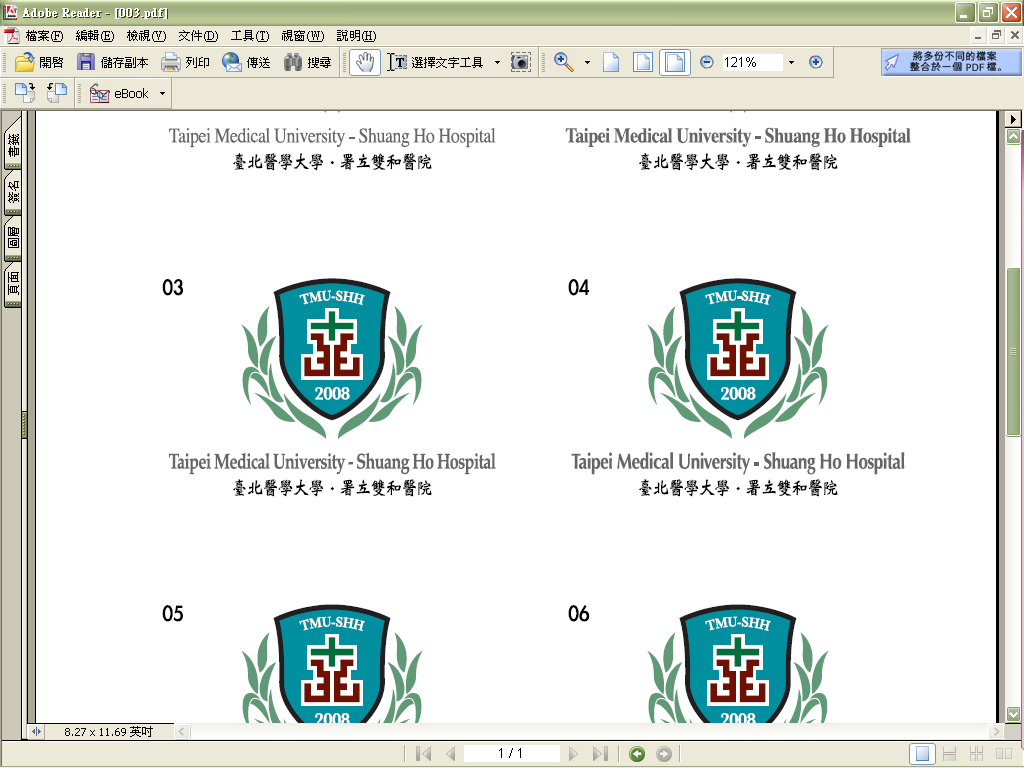 受訓人員須知受訓程序【提出申請】送訓機關須於受訓前一個月，公文至教學部提出申請。【蒐集合約書＆資料】送訓機關須於受訓前兩週，公文檢附資料至教學部（資料詳如須知第3條。）【體檢】需為受訓日起算三個月內之體檢報告。院外體檢：其體檢項目請依本院＜各項體格檢查及檢查項目＞規定，並於報到日繳交體檢影本至教學部。院內體檢：請於受訓前一週向教學部確認是否完成預約，並於預約日期至教學部領取體格檢查通知單，至本院健檢中心進行體檢（初診者須先至一樓初診櫃台掛號）。【報到】受訓人員於報到當日早上9:00至教學部辦理報到手續。未經函覆通知前，受訓人員不得提前至本院受訓。【繳交實習費】須於報到前或報到當週內付款完成，並公文至教學部（費用詳如表1.5.4、表1.5.5及1.5.6。）學校付費：由學校統一繳交，可匯款或支票付費。自付：受訓人員至教學部填寫出納收入證與付費。雙和醫院帳戶：戶名(抬頭)：衛生福利部雙和醫院（委託臺北醫學大學興建經營）帳號：2068-01-0006666-8機構名稱代碼：台新812 建北分行0687受訓費用表實習費用表臺北醫學大學見實習人員：營養 酌收材料費 每人200/次，其餘優免。【離院】於受訓結束當日至教學部辦理離院手續。受訓須知＆注意事項見實習生保險條件除團體平安保險外，另應加保意外傷害險100萬保額以上之險種及附加傷害醫療險。受訓人員於受訓期間需於左胸前佩帶教學部所製發之識別證。體檢注意事項體檢前須空腹八小時，不能進食。本院門診體檢時間：週一～週五 上午八點至十一點、下午一點至四點。　　　　　　　　　　　週六 　　　上午八點至十一點。體檢費用 1,000 元整。服裝規定：服裝以整齊清潔為原則，並符合訓練單位規定。見實習生於受訓結束前需按學校規定完成報告，並請貴校於受訓前將實習評分表寄至教學部(地址：23561新北市中和區中正路291號)。須繳資料【見實習】合約書基本資料表一吋脫帽照＊２訓練同意書報到程序確認表健檢留存同意書體檢影本學生證影本保卡影本出勤簽到表離院手續清單貴校實習評分表及貴校規定之相關文件【代訓】基本資料表一吋脫帽照＊２訓練同意書報到程序確認表健檢留存同意書體檢影本執照影本在職證明影本支援報備申請單影本出勤簽到表離院手續清單感謝 貴校／貴院對本院的支持與肯定，如有任何疑問，請隨時與我們聯絡。聯絡人：教學部  游惠晴　　　　　　　　　郵件信箱：17461@s.tmu.edu.tw電　話：(02)2249-0088＃8894	　　　　傳　　真：(02)6621-8127　　　　　　　　　　　　　　　　　　　　　　　　　　　　　　　　　　　教學部 敬啓代訓類別收費標準醫師類每人5,000元/月醫事類每人3,000元/月單位費用單位費用藥劑每人8,000元/次物治每人500元/月放射每人3,500元/次職治每人1,500元/次檢驗每人2,500元/次心理每人7,000元/次護理每人500元/次語言每人500元/月營養每人2,500元/次社工每人750元/次呼吸每人1,000元/月國外每人150美金/週其他每人500元/月